APPLICATION FOR AN EXTENSION                                FOR WORK TO BE SUBMITTED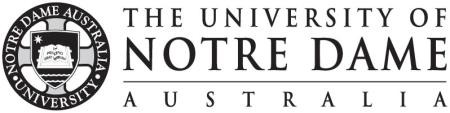 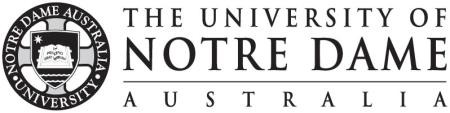 This cannot be submitted on the assignment due date.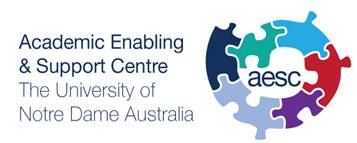 Student Identification Number:   	TITLE e.g. Mr/Mrs/Ms              SURNAME/FAMILY NAME    GIVEN NAME(S)If your reasons do not fit the above, you cannot apply for an extension. You will need to make an appointment to see the Coordinator, Enabling Programs.I understand in signing this request that it may be denied and accept that a 10% mark deduction per day (including weekends) will apply.SIGNATUREOF STUDENT:               			                                    Date (dd/mm/yyyy):NEW DUE DATE:  Confirmation of this application will be emailed to the student’s NOTRE DAME email account. It is the student’s responsibility to check their email for the decision.STUDENT DETAILS     This Section Must Be CompletedAcademic Enabling & Support CentreAcademic Enabling & Support Centre  Lecture/Tutor Name:  Lecture/Tutor Name:Unit Code:Unit Code:  Unit Code:  Unit Code:Assignment Title:Assignment Title:Due Date:Proposed New Date:TICK THE REASON FOR REQUEST OF MODIFICATION (relevant supporting documents must be attached).TICK THE REASON FOR REQUEST OF MODIFICATION (relevant supporting documents must be attached).TICK THE REASON FOR REQUEST OF MODIFICATION (relevant supporting documents must be attached).TICK THE REASON FOR REQUEST OF MODIFICATION (relevant supporting documents must be attached).TICK THE REASON FOR REQUEST OF MODIFICATION (relevant supporting documents must be attached).TICK THE REASON FOR REQUEST OF MODIFICATION (relevant supporting documents must be attached).TICK THE REASON FOR REQUEST OF MODIFICATION (relevant supporting documents must be attached).TICK THE REASON FOR REQUEST OF MODIFICATION (relevant supporting documents must be attached).Medical groundsMisadventureCompassionate groundsTraumaTo be completed by the COORDINATOR, Enabling ProgramS:To be completed by the COORDINATOR, Enabling ProgramS:To be completed by the COORDINATOR, Enabling ProgramS:To be completed by the COORDINATOR, Enabling ProgramS:To be completed by the COORDINATOR, Enabling ProgramS:To be completed by the COORDINATOR, Enabling ProgramS:APPROVEDDENIEDADJUSTED//Coordinator,  Enabling Programs  Signature:Date: